Accessing the BusinessKnight Mobile AppSearch for “Symplicity Jobs and Careers” in either: “Google Play Store” (For Android)https://play.google.com/store/apps/details?id=com.symplicity.csmandroid“App Store” (For iPhones):https://apps.apple.com/us/app/symplicity-jobs-and-careers/id1239828027You will look for the app with the below icon: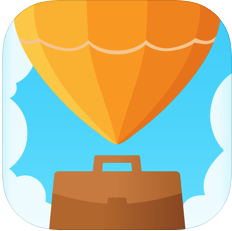 Once installed. Open the app and select “Rutgers University” as your school.It will have the below icon: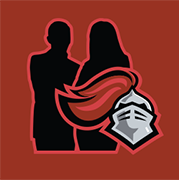 Once your School is selected, you will be brought to the “Login” page.Select the option for “Single Sign On”, and use your NetID login credentials.